Answer ONE of the following questions illustrating your answers with close reference to TWO texts (of any genre) of your choice.Discuss the ways in which any TWO texts challenge or reinforce conventional ideas about gender and/or sexuality.Explore the relationship between language and identity in any TWO texts.Discuss the treatment of threats to the environment in any TWO texts.  Examine the importance of memory in any TWO texts. Explore the treatment of ONE of the following pairs of themes in any TWO texts:Known and unknownMood and toneFuture and pastGrowth and degeneration 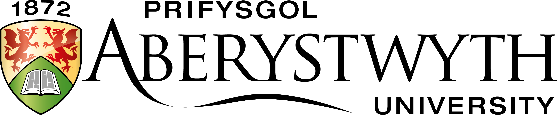 Entrance ExaminationMarch 2022ENGLISH LITERATURETime allowed: 1.5 hours (90 minutes)You must produce a response to ONE of the following questionsCandidates are advised to think carefully and to write clearly.  You may not bring texts into the Examination.ENGLISH LITERATURETime allowed: 1.5 hours (90 minutes)You must produce a response to ONE of the following questionsCandidates are advised to think carefully and to write clearly.  You may not bring texts into the Examination.